Егерме етенсе  сакырылышы                                Двадцать седьмой созыв                               кырык  алтынсы ултырышы                                 сорок шестое  заседание         КАРАР                                                                         РЕШЕНИЕ   07 июнь  2019 й .                             №                            07 июня  2019 г.         В соответствии с Федеральным законом от 06.10.2003 N131-ФЗ "Об общих принципах организации местного самоуправления в Российской Федерации", статьями 40 Градостроительного кодекса Российской Федерации Совет сельского поселения Кушнаренковский сельсовет на основании Протокола заседания комиссии по проведению общественных обсуждений от 03.06.2019 года  и Заключения о результатах общественных обсуждений от 03.06..2019  года, Совет сельского поселения Кушнаренковский сельсовет РЕШИЛ:          1. Предоставить Тимашевой Галие Азатовне  разрешение  на изменение вида разрешенного использования  земельного участка с ИЖС на условно разрешенный вид» для создания магазина», расположенного по адресу: Республика Башкортостан, Кушнаренковский район, с.Кушнаренково, ул.Стартовая д.37.           2. Опубликовать настоящее решение   на официальном сайте сельского поселения Кушнаренковский сельсовет  « http://kushnaren.ru».           3. Настоящее решение вступает в силу со дня официального опубликования.Глава сельского поселения                                                            Р.Х.Саитов Башkортостан  РеспубликаҺыКушнаренко районы муниципаль районынынКушнаренко ауыл советы ауыл билӘмӘҺе советы452230, Кушнаренко ауылы, Островский урамы, 23Тел. 5-73-36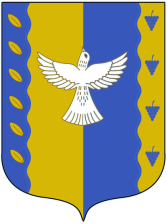 Республика  Башкортостансовет сельского поселения Кушнаренковский  сельсовет  муниципального  района Кушнаренковский район 452230, село Кушнаренково, ул. Островского, 23Тел. 5-73-36   